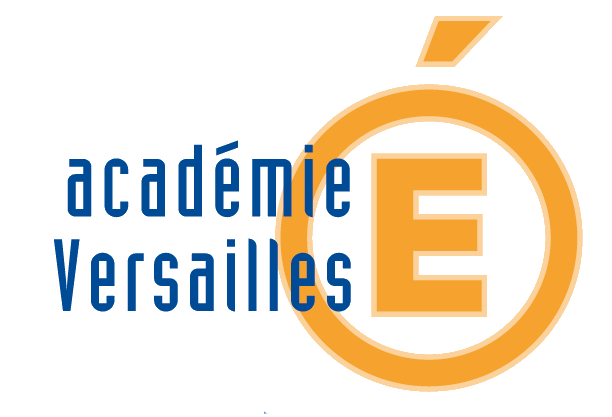 CAP« FICHE PRODUIT »TITRE« LA POLICE SCIENTIFIQUE »POINTS DU PROGRAMME ABORDÉSIdentifier un ion en solution aqueuse.MATÉRIEL À PRÉVOIR2 solutions non étiquetées au choix.Tubes à essai.Nitrate d’argent, Soude, Chlorure de baryum.Pissette.DISPOSITION DE LA SALLETP en salle labo avec un point d’eau.TRAVAIL INDIVIDUEL / EN GROUPETravail par 2 ou 3 élèves.DÉROULEMENT1er temps : 30 minutesAppropriation du sujet par les élèves.Proposition d’un protocole.Schématisation de l’expérience à réaliser.2ème temps : 30 minutesManipulations.3ème temps : 10 minutesAnalyse des résultats de l’expérimentation : tableau à compléter.4ème temps :Restitution orale des résultats obtenus.